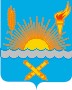 В соответствии со статьей 225 Гражданского кодекса РФ, частями 4, 20, 22 статьи 69.1 Федерального закона РФ от 13 июля 2015 года № 218-ФЗ «О государственной регистрации недвижимости», Федеральным законом РФ от 06.10.2003 № 131-ФЗ «Об общих принципах организации местного самоуправления в Российской Федерации», Уставом муниципального образования Оренбургский район, ответом на запрос ГБУ «Госкадоцентр Оренбургской области» от 24.11.2023 № 5753 (запрос исх. от 23.11.2023№ 2459), Территориального управления Федерального агентства по управлению государственным имуществом в Оренбургской области от 06.12.2023 № 56-НБ- 02/8998 (запрос исх. от 23.11.2023 № 2462), Министерства природных ресурсов, экологии имущественных отношений Оренбургской области от 22.12.2023 № 12- 20/34235 (запрос исх. от 23.11.2023 № 2460), администрации МО Оренбургский район от 12.12.2023 № 1-2/7801 (запрос исх. от 23.11.2023 № 2461):В результате проведенных мероприятий, предусмотренных частями 1-4 статьи 69.1 Федерального закона РФ № 218-ФЗ «О государственной регистрации недвижимости» в отношении здания с кадастровым номером 56:21:1701003:1181, площадью 20,1 кв.м., расположенного по адресу: Оренбургская область, Оренбургский район, п. Первомайский, пер. Зеленый, д. 1, назначение: жилое, наименование: жилой дом, количество этажей, в том числе подземных этажей: 1, в том числе подземных 0, правообладатель не выявлен. Установлено, что данный объект недвижимости является бесхозяйным.Сведения о выявлении правообладателя ранее учтенного объекта недвижимости опубликованы на официальном сайте муниципального образования Оренбургский район Оренбургской области.2Указанный в пункте 1 настоящего постановления объект недвижимости не прекратил существование, что подтверждается актом осмотра от 22.12.2023 (прилагается).Отделу имущественных и земельных отношений управления по имуществу и градостроительству администрации муниципального образования Оренбургский район Оренбургской области:В течение одного рабочего дня с момента принятия настоящего постановления направить его в администрацию муниципального образования Первомайский поссовет Оренбургского района Оренбургской области.В течение пяти рабочих дней с момента принятия настоящего постановления направить его заказным письмом с уведомлением о вручении по адресу нахождения объекта, указанного в п. 1 настоящего постановления.Администрации муниципального образования Первомайский поссовет Оренбургского района Оренбургской области:В течение пяти рабочих дней с момента принятия настоящего постановления разместить его на официальном сайте муниципального образования.Осуществить действия по внесению необходимых сведений в Единый государственный реестр недвижимости.Контроль за исполнением настоящего постановления возложить на заместителя главы администрации муниципального образования – начальника управления по строительству, жилищно-коммунальному и дорожному хозяйству.Постановление вступает в силу со дня его подписания.Заместитель главы администрации – руководитель аппарата администрациимуниципального образования	М.А. Крухмалев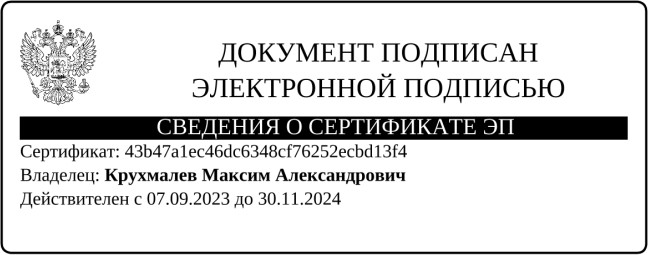 Разослано: МО Первомайский поссовет, В.В. Сметанникову, отделу имущественных и земельных отношений управления по имуществу и градостроительству администрации МО Оренбургский район прокуратуре района, в делоАДМИНИСТРАЦИЯ МУНИЦИПАЛЬНОГО ОБРАЗОВАНИЯОРЕНБУРГСКИЙ РАЙОН ОРЕНБУРГСКОЙ ОБЛАСТИП О С Т А Н О В Л Е Н И Е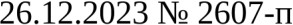  О выявлении бесхозяйного ранее 	 учтенного объекта недвижимости